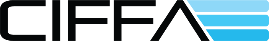 LETTRE OUVERTE DE GARANTIE DE PAIEMENTLETTRE OUVERTE DE GARANTIE DE PAIEMENTLETTRE OUVERTE DE GARANTIE DE PAIEMENTN° de dossier :Délivré à :Délivré à :Date de délivrance :N° de connaissement :Délivré à :Délivré à :ConteneursN° DE CNTR : ConteneursN° DE CNTR : AUX TERMES DE LA PRÉSENTE LETTRE OUVERTE, LE SIGNATAIRE SE PORTE GARANT DU PAIEMENT DES FRAIS DE SURESTARIES, DE STOCKAGE ET D’IMMOBILISATION AINSI QUE DES FRAIS LIÉS AUX CONTENEURS ENDOMMAGÉS OU PERDUS.    En signant la présente lettre de garantie, le signataire accepte les conditions stipulées par cette lettre ainsi que le paiement et la responsabilité de tous les frais énoncés ci-dessous. Le signataire garantit également le paiement des autres frais.  Le paiement est exigible immédiatement à la réception de la facture des frais. PAR LA PRÉSENTE, LE (LA) SOUS-SIGNÉ(E) ACCEPTE ET GARANTIT DE RÉCUPÉRER LES CONTENEURS DÉCRITS PAR LA PRÉSENTE DANS LE DÉLAI FIXÉ AINSI QUE DE RETOURNER LE(S) CONTENEUR(S) VIDE(S) AU DÉPÔT EN RESPECTANT LE NOMBRE DE JOURS FIXÉ APRÈS LA RÉCUPÉRATION (INCLUANT LE JOUR DE LA RÉCUPÉRATION). S’IL(ELLE) NE RÉCUPÈRE PAS LE(S) CONTENEUR(S) DANS LE DÉLAI FIXÉ OU S’IL(ELLE) NE RETOURNE PAS LE(S) CONTENEUR(S) VIDE(S) EN RESPECTANT LE NOMBRE DE JOURS FIXÉ (INCLUANT LE JOUR DE LA RÉCUPÉRATION), LE (LA) SOUSSIGNÉ(E) ACCEPTE, GARANTIT ET EST RESPONSABLE DU PAIEMENT DES FRAIS SUIVANTS :Frais de surestaries et d’immobilisation;Frais d’entreposage; Frais liés aux conteneurs endommagés; Frais de remplacement des conteneurs perdus.    L’ORDRE DE LIVRAISON DOIT INDIQUER LES RENSEIGNEMENTS RELATIFS AU DÉPÔT DE RETOUR DES CONTENEURS VIDES.   TOUT RETOUR AU MAUVAIS DÉPÔT PEUT ENTRAÎNER DES FRAIS SUPPLÉMENTAIRES.Veuillez imprimer, signer, en indiquant la date du jour, et nous envoyer le document complété par télécopieur ou par courriel. Nous libérerons le chargement SEULEMENT APRÈS avoir reçu la présente LETTRE OUVERTE DE GARANTIE DE PAIEMENT signée et datée.AUX TERMES DE LA PRÉSENTE LETTRE OUVERTE, LE SIGNATAIRE SE PORTE GARANT DU PAIEMENT DES FRAIS DE SURESTARIES, DE STOCKAGE ET D’IMMOBILISATION AINSI QUE DES FRAIS LIÉS AUX CONTENEURS ENDOMMAGÉS OU PERDUS.    En signant la présente lettre de garantie, le signataire accepte les conditions stipulées par cette lettre ainsi que le paiement et la responsabilité de tous les frais énoncés ci-dessous. Le signataire garantit également le paiement des autres frais.  Le paiement est exigible immédiatement à la réception de la facture des frais. PAR LA PRÉSENTE, LE (LA) SOUS-SIGNÉ(E) ACCEPTE ET GARANTIT DE RÉCUPÉRER LES CONTENEURS DÉCRITS PAR LA PRÉSENTE DANS LE DÉLAI FIXÉ AINSI QUE DE RETOURNER LE(S) CONTENEUR(S) VIDE(S) AU DÉPÔT EN RESPECTANT LE NOMBRE DE JOURS FIXÉ APRÈS LA RÉCUPÉRATION (INCLUANT LE JOUR DE LA RÉCUPÉRATION). S’IL(ELLE) NE RÉCUPÈRE PAS LE(S) CONTENEUR(S) DANS LE DÉLAI FIXÉ OU S’IL(ELLE) NE RETOURNE PAS LE(S) CONTENEUR(S) VIDE(S) EN RESPECTANT LE NOMBRE DE JOURS FIXÉ (INCLUANT LE JOUR DE LA RÉCUPÉRATION), LE (LA) SOUSSIGNÉ(E) ACCEPTE, GARANTIT ET EST RESPONSABLE DU PAIEMENT DES FRAIS SUIVANTS :Frais de surestaries et d’immobilisation;Frais d’entreposage; Frais liés aux conteneurs endommagés; Frais de remplacement des conteneurs perdus.    L’ORDRE DE LIVRAISON DOIT INDIQUER LES RENSEIGNEMENTS RELATIFS AU DÉPÔT DE RETOUR DES CONTENEURS VIDES.   TOUT RETOUR AU MAUVAIS DÉPÔT PEUT ENTRAÎNER DES FRAIS SUPPLÉMENTAIRES.Veuillez imprimer, signer, en indiquant la date du jour, et nous envoyer le document complété par télécopieur ou par courriel. Nous libérerons le chargement SEULEMENT APRÈS avoir reçu la présente LETTRE OUVERTE DE GARANTIE DE PAIEMENT signée et datée.AUX TERMES DE LA PRÉSENTE LETTRE OUVERTE, LE SIGNATAIRE SE PORTE GARANT DU PAIEMENT DES FRAIS DE SURESTARIES, DE STOCKAGE ET D’IMMOBILISATION AINSI QUE DES FRAIS LIÉS AUX CONTENEURS ENDOMMAGÉS OU PERDUS.    En signant la présente lettre de garantie, le signataire accepte les conditions stipulées par cette lettre ainsi que le paiement et la responsabilité de tous les frais énoncés ci-dessous. Le signataire garantit également le paiement des autres frais.  Le paiement est exigible immédiatement à la réception de la facture des frais. PAR LA PRÉSENTE, LE (LA) SOUS-SIGNÉ(E) ACCEPTE ET GARANTIT DE RÉCUPÉRER LES CONTENEURS DÉCRITS PAR LA PRÉSENTE DANS LE DÉLAI FIXÉ AINSI QUE DE RETOURNER LE(S) CONTENEUR(S) VIDE(S) AU DÉPÔT EN RESPECTANT LE NOMBRE DE JOURS FIXÉ APRÈS LA RÉCUPÉRATION (INCLUANT LE JOUR DE LA RÉCUPÉRATION). S’IL(ELLE) NE RÉCUPÈRE PAS LE(S) CONTENEUR(S) DANS LE DÉLAI FIXÉ OU S’IL(ELLE) NE RETOURNE PAS LE(S) CONTENEUR(S) VIDE(S) EN RESPECTANT LE NOMBRE DE JOURS FIXÉ (INCLUANT LE JOUR DE LA RÉCUPÉRATION), LE (LA) SOUSSIGNÉ(E) ACCEPTE, GARANTIT ET EST RESPONSABLE DU PAIEMENT DES FRAIS SUIVANTS :Frais de surestaries et d’immobilisation;Frais d’entreposage; Frais liés aux conteneurs endommagés; Frais de remplacement des conteneurs perdus.    L’ORDRE DE LIVRAISON DOIT INDIQUER LES RENSEIGNEMENTS RELATIFS AU DÉPÔT DE RETOUR DES CONTENEURS VIDES.   TOUT RETOUR AU MAUVAIS DÉPÔT PEUT ENTRAÎNER DES FRAIS SUPPLÉMENTAIRES.Veuillez imprimer, signer, en indiquant la date du jour, et nous envoyer le document complété par télécopieur ou par courriel. Nous libérerons le chargement SEULEMENT APRÈS avoir reçu la présente LETTRE OUVERTE DE GARANTIE DE PAIEMENT signée et datée.AUX TERMES DE LA PRÉSENTE LETTRE OUVERTE, LE SIGNATAIRE SE PORTE GARANT DU PAIEMENT DES FRAIS DE SURESTARIES, DE STOCKAGE ET D’IMMOBILISATION AINSI QUE DES FRAIS LIÉS AUX CONTENEURS ENDOMMAGÉS OU PERDUS.    En signant la présente lettre de garantie, le signataire accepte les conditions stipulées par cette lettre ainsi que le paiement et la responsabilité de tous les frais énoncés ci-dessous. Le signataire garantit également le paiement des autres frais.  Le paiement est exigible immédiatement à la réception de la facture des frais. PAR LA PRÉSENTE, LE (LA) SOUS-SIGNÉ(E) ACCEPTE ET GARANTIT DE RÉCUPÉRER LES CONTENEURS DÉCRITS PAR LA PRÉSENTE DANS LE DÉLAI FIXÉ AINSI QUE DE RETOURNER LE(S) CONTENEUR(S) VIDE(S) AU DÉPÔT EN RESPECTANT LE NOMBRE DE JOURS FIXÉ APRÈS LA RÉCUPÉRATION (INCLUANT LE JOUR DE LA RÉCUPÉRATION). S’IL(ELLE) NE RÉCUPÈRE PAS LE(S) CONTENEUR(S) DANS LE DÉLAI FIXÉ OU S’IL(ELLE) NE RETOURNE PAS LE(S) CONTENEUR(S) VIDE(S) EN RESPECTANT LE NOMBRE DE JOURS FIXÉ (INCLUANT LE JOUR DE LA RÉCUPÉRATION), LE (LA) SOUSSIGNÉ(E) ACCEPTE, GARANTIT ET EST RESPONSABLE DU PAIEMENT DES FRAIS SUIVANTS :Frais de surestaries et d’immobilisation;Frais d’entreposage; Frais liés aux conteneurs endommagés; Frais de remplacement des conteneurs perdus.    L’ORDRE DE LIVRAISON DOIT INDIQUER LES RENSEIGNEMENTS RELATIFS AU DÉPÔT DE RETOUR DES CONTENEURS VIDES.   TOUT RETOUR AU MAUVAIS DÉPÔT PEUT ENTRAÎNER DES FRAIS SUPPLÉMENTAIRES.Veuillez imprimer, signer, en indiquant la date du jour, et nous envoyer le document complété par télécopieur ou par courriel. Nous libérerons le chargement SEULEMENT APRÈS avoir reçu la présente LETTRE OUVERTE DE GARANTIE DE PAIEMENT signée et datée.CoordonnéesSignature du client	ENTREPRISE :_________________________________________________________________________DATE :_______________________________________________________________________________	TITRE : _______________________________________________________________________________                         	 (Personne autorisée à engager la responsabilité de l’entreprise)		NOM EN LETTRES MOULÉES :		SIGNATURE :Signature du client	ENTREPRISE :_________________________________________________________________________DATE :_______________________________________________________________________________	TITRE : _______________________________________________________________________________                         	 (Personne autorisée à engager la responsabilité de l’entreprise)		NOM EN LETTRES MOULÉES :		SIGNATURE :Signature du client	ENTREPRISE :_________________________________________________________________________DATE :_______________________________________________________________________________	TITRE : _______________________________________________________________________________                         	 (Personne autorisée à engager la responsabilité de l’entreprise)		NOM EN LETTRES MOULÉES :		SIGNATURE :